2021年度四川省巴中市通江县长坪镇卫生院单位决算第一部分单位概况一、职能简介通江县长坪镇卫生院负责辖区内常见病、多发病的诊治、护理、院前急救、巡回医疗，辖区内疾病控制，妇幼保健，健康教育，计划免疫工作，承担乡村医生、卫生员和接生员业务培训与技术指导，负责初级卫生保健的规划实施，新型农村合作医疗的组织与管理，卫生监督与卫生信息的管理工作。二、2021年主要工作完成情况（一）医疗业务收入完成情况。截至12月20日，我院门诊人数8943人次，与上年相比下降6.94%；住院病人689人次，与上年相比下降3.8%；业务总收入157.17万元（其中：门诊收入63.78万元，住院收入93.39万元），与上年相比上升12.5%；平均住院日6天，住院病床使用率90%。（二）加强党风廉政建设筑牢思想防线。一是以中央、省、市全会精神为抓手，督促干部职工树立正确的人生观目标，利用例会抓好党纪法规及警示案例等党风廉政教育，全面提升了党员干部思想政治素质，坚定了政治理想信念。使全院干部职工的宗旨意识、廉洁意识、自律意识得到明显提高；二是组织干部职工召开专题会议认真学习了党的十九届六中全会精神和巴中市第五次党代会和县第十四次党代会精神；三是院内干部职工利用“学习强国”“云上通江”手机APP，不断加强党政、时事等学习。不断加强廉政教育，筑牢干部思想防线。（三）全面开展新冠肺炎防控工作。自新型冠状病毒感染的肺炎疫情发生以来，我院迅速反应，周密安排，认真贯彻落实中央、省、市、区和镇政府关于疫情防控工作相关部署和会议精神，及时落实各项防控措施。我镇未发生（发现）一例新冠肺炎感染患者。一是高度重视。我院把疫情防控工作作为一项政治任务，成立了新冠肺炎疫情防控工作领导小组，带领全院职工全力以赴，群策群力，把防控工作有效落实。二是组织学习。三是按防控设置要求，完善了预检分诊、落实了发热哨点诊室、建立了“双通道”。四是对高风险地区返乡人员进行随访和核酸采样工作，今年主要是对新疆、成都、西安等高风险区返乡人员进行了全面排查随访并进行了核酸采样。五是医院实行门禁制度，对就诊患者进行“两码”管理并进行流行病学调查；对住院患者及陪护人员做到核酸应检必检，对门诊患者进行告知并按要求进行核酸检测。（四）加强医疗卫生行风建设，提高群众满意度。今年我院以“大处方、泛耗材”突出问题系统治理和规范使用医保基金为重点，持续加强行风建设，根据上级要求，结合我院实际，明确提出了工作要求。以规范诊疗行为，提高医疗质量，改善服务态度为主要内容，强化教育，完善制度、加强监管，严肃行业纪律，进一步遏制损害群众利益的行为，实现了工作作风明显好转、服务水平明显提升，工作效能明显增强，发展环境明显优化、群众满意度明显提高。（五）扎实推进实施基本公共卫生服务项目。2021年共为全镇14个建制村11019人建立了健康档案，居民健康档案建档率为97%，全镇累计筛查出慢性病病人447人，慢性病管理率达100%。儿童系统管理率95%，孕产妇系统管理率95%，高危孕产妇管理率100%;1-12月份疫苗接种率100%，召开乡村医生例会6次，开展卫生法律法规及预防接种相关知识培训2次，乡村医生业务理论知识测试6次。1-12月份卫生院开展健康教育知识讲座12期，健康教育咨询活动13期，累计发放健康教育宣传材料16种15500份，累计接受咨询4354余人次。（六）全覆盖做好家庭医生签约服务。我院成立了由医生、护士、村医组建的3支家庭医生签约服务团队，积极开展家庭医生签约服务工作，采取全覆盖宣传、上门服务的方式，做到家喻户晓，结合团队自身服务能力，明确服务内容，有效满足居民健康需求。截至2021年12月20日，我镇常住人口签约11019人，签约率98%，重点人群签约4456人，签约率100%，贫困人口签约1425人，签约服务覆盖率100%。（七）做好中医药创建，提升中医药服务能力。	2021年加强对我院提升基层中医药服务水平，完善中医药服务网络，加强中医药人才队伍建设，促进基层医疗机构有效开展中医药服务，满足居民健康需求，成功创建全国基层中医药工作先进单位。第二部分2021年度单位决算情况说明一、收入支出决算总体情况说明通江县长坪镇卫生院本年收入合计378.94万元，本年支出合计378.94万元。本年支出增加20.55万元，增长5.42%，主要原因是增加了其他妇女保健院等单位划拨借调人员经费。（图1：收、支决算总计变动情况图）二、收入决算情况说明2021年本年收入合计378.94万元，其中：一般公共预算财政拨款收入138.7万元，占本年收入合计36.6%，其他收入53.91万元，占本年收入合计14.2%。事业收入186.32万元，占本年收入合计49.17%。（图2：收入决算结构图）三、支出决算情况说明2021年支出合计378.94万元。其中：基本支出303.6万元，占总支出的80.1%，项目支出75.34万元，占总支出的19.88%。（图3：支出决算结构图）四、财政拨款收入支出决算总体情况说明2021年财政拨款收入总计138.7万元。与2020年相比，财政拨款收入减少6.82万元，减少4.92%。主要原因是减少了人员经费的预算。财政拨款支出总计138.7万元。（图4：财政拨款收、支决算总计变动情况）五、一般公共预算财政拨款支出决算情况说明（一）一般公共预算财政拨款支出决算总体情况2021年一般公共预算财政拨款支出138.7万元，占本年支出合计的36.6%。与2020年相比，一般公共预算财政拨款减少6.82万元，减少4.92%。主要原因是基药补助减少。（图5：一般公共预算财政拨款支出决算变动情况）（二）一般公共预算财政拨款支出决算结构情况2021年一般公共预算财政拨款支出138.7万元，主要用于以下方面：卫生健康支出（类）138.2万元，占99.64%；农林水支出（类）住房保障支出0.5万元，占0.036%。（图6：一般公共预算财政拨款支出决算结构）（三）一般公共预算财政拨款支出决算具体情况2021年一般公共预算支出决算数为138.7，完成预算的100%。其中：1、卫生健康（类）基层医疗卫生机构（款）乡镇卫生院（项）:支出决算为85.2万元，完成预算100%。2.卫生健康（类）公共卫生（款）基本公共卫生服务（项）：支出决算为52.99万元，完成预算100%。3.农林水支出（类）扶贫（款）其他扶贫支出（项）:支出决算为0.5万元，完成预算100%。六、一般公共预算财政拨款基本支出决算情况说明	2021年一般公共预算财政拨款基本支出138.7万元，其中：人员缴费63.4万元，主要包括：基本工资36.98万元、津贴补贴4.35万元、伙食补助费0万元、机关事业单位基本养老保险缴费8.6万元、职业年金缴费3.3万元、职工基本医疗保险缴费2.66万元、其他社会保障缴费2.95万元、住房公积金缴费4.56万元等。公用经费75.34万元，主要包括：办公费16.87万元、印刷费2.77万元、水费0.73万元、电费1.67万元、差旅费1.37万元、培训费2.57万元、专用材料费7.59万元、劳务费34.27万元、其他交通费0.92万元、其他商品和服务费6.58万元等。七、“三公”经费财政拨款支出决算情况说明（一）“三公”经费财政拨款支出决算总体情况说明2021年“三公”经费财政拨款支出决算为0万元。（二）“三公”经费财政拨款支出决算具体情况说明2021年“三公”经费财政拨款支出决算中，因公出国（境）费支出决算0万元，公务用车购置及运行维护费支出决算0万元；公务接待费支出决算0万元。具体情况如下：（图7：“三公”经费财政拨款支出结构）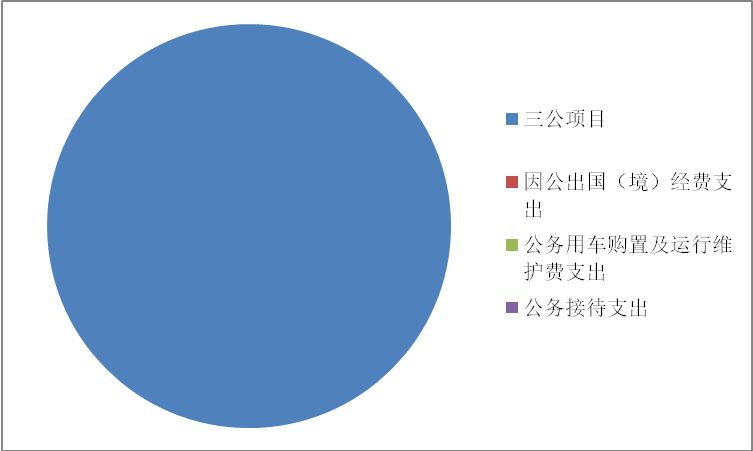 1.因公出国（境）经费支出0万元。2.公务用车购置及运行维护费支出0万元。3.公务接待费支出0万元。八、政府性基金预算支出决算情况说明2021年本单位没有政府基金预算收支。国有资本经营预算支出决算情况说明2021年本单位没有国有资本经营预算拨款支出。十、其他重要事项的情况说明（一）单位运行经费支出情况2021年，本单位机关运行经费支出0万元。（二）政府采购支出情况2021年，本单位政府采购支出总额0万元。（三）国有资产占有使用情况截至2021年12月31日，本单位车辆数为0台，单价100万元以上专用设备0台（套）。（四）预算绩效管理情况根据预算绩效管理要求，本单位在年初预算编制阶段，组织对4个项目开展了预算事前绩效评估，对4个项目编制了绩效目标，预算执行过程中，对4个项目开展了绩效监控，年终执行完毕后，对4个项目开展了绩效目标完成情况梳理填报。2021年特定目标类单位预算项目绩效目标自评表见附件（第四部分）本单位按要求对2021年单位整体支出开展绩效自评，从评价情况来看，本单位制定了内部控制建设规划方案和各项业务制度以及业务流程，制定了《单位财务管理制度》《出纳岗位职责》《会计岗位职责》，对会计和出纳的职业素养、工作要求作出明确规定；制订了《通江县长坪镇卫生院固定资产管理办法》，对资产的配置、处置、管理和清查进行了规范。制定了《通江县长坪镇卫生院专项资金管理制度》，严格执行会议费、差旅费、培训费、公务接待费相关规定，明确了相应原则和要求、开支范围、程序、办法及标准、审批权限等。上述制度规定基本得到执行。本单位对4个项目开展了绩效评价，从评价情况来看：一是通过驻村帮扶项目的实施，让脱贫户进一步了解脱贫致富帮扶政策，改善了生产生活条件和居住环境，按时完成脱贫攻坚各项目标任务。受到了当地脱贫户的普遍好评。二是基本公共卫生服务工作严格按照方案落实了基本公共卫生服务的各项工作，受到了患者的普遍好评，满意度达95%以上，取得了较好的社会效益。三是基药补助的落实，严格按照药品零差价销售，在药品价格上老百姓得到了真正的廉价药品，让老百姓得到了实惠，四是村卫生室定额补助的实施，让乡村医生放心工作。1.项目绩效目标完成情况。长坪镇卫生院在2021年度部门决算中反映项目共计4个，一是基本公共卫生项目，二是驻村帮扶项目。三是基药补助项目，四是村卫生室定额补助项目，现将4个项目绩效目标的完成情况作如下综述。﹙1﹚基本公共卫生项目绩效目标完成情况综述。项目资金用于基本公共卫生服务的各项工作，受到了老百姓的好评，满意度达95%以上，取得了较好的社会效益。﹙2﹚驻村帮扶项目绩效目标完成情况综述2021年，我院分别对长坪镇西坡村、云雾山村等实行了对口帮扶工作，分别派驻了驻村工作干部1名，帮扶精准扶贫户22户，驻村队员每个月至少22天蹲点驻村，分别对精准扶贫政策进行了宣讲，特别是健康扶贫政策讲解，深入到村民家中，与帮扶对象谈心谈话、同吃同劳动，了解和解决村民的难点问题。通过驻村帮扶，让贫困户了解脱贫致富帮扶政策，改善了生产生活条件和居住环境，按时完成了脱贫攻坚各项目标任务，绩效目标完成率100%。脱贫户满意度达95%以上，取得了较好的社会效益。2.开展绩效评价结果。本单位按要求对2021年部门整体支出绩效评价情况开展自评，同时对基本公共卫生和扶贫工作经费等4个项目开展绩效评价。名词解释1.财政拨款收入：指单位从同级财政部门取得的财政预算资金。2.事业收入：指事业单位开展专业业务活动及辅助活动取得的收入。3.经营收入：指事业单位在专业业务活动及其辅助活动之外开展非独立核算经营活动取得的收入。4.其他收入：指单位取得的除上述收入以外的各项收入。5.使用非财政拨款结余：指事业单位使用以前年度积累的非财政拨款结余弥补当年收支差额的金额。6.年初结转和结余：指以前年度尚未完成、结转到本年度有关规定继续使用的资金。7.结余分配：指事业单位按照会计制度规定缴纳的所得税、提取的专用结余以及转入非财政拨款结余的金额等。8.年末结转和结余：指单位按有关规定结转到下年或以后年度继续使用的资金。9.一般公共服务（类）人力资源事务（款）引进人才费用（项）：指反映用于引进外国专家补助、引智成果推广等方面的支出。10.教育（类）职业教育（款）中专教育（项）: 指各部门举办的各类中等专业学校的支出。11.社会保障和就业（类）行政事业单位离退休（款）机关事业单位基本养老保险缴费支出（项）:指机关事业单位实施养老保险制度由单位缴纳的基本养老保险支出。12. 卫生健康支出（类）卫生健康管理事务（款）行政运行（项）:指行政单位（包括实行公务员管理的事业单位）的基本支出。13.卫生健康支出（类）卫生健康管理事务（款）一般行政管理事务（项）:指行政单位（包括实行公务员管理的事业单位）未单独设置项级科目的其他支出。14.卫生健康支出（类）卫生健康管理事务（款）其他卫生健康管理事务支出（项）:指其他用于卫生健康管理事务方面的支出。15.卫生健康支出（类）公立医院（款）综合医院（项）:指卫生健康、中医部门所属的城市综合性医院、独立门诊、教学医院、疗养院和县医院的支出。16.卫生健康支出（类）公立医院（款）中医（民族）医院（项）:指卫生健康、中医部门所属的中医院、中西医结合医院、民族医院的支出。17.卫生健康支出（类）公立医院（款）传染病医院（项）:指卫生健康、中医部门所属的专门收治各类传染病人的支出。18.卫生健康支出（类）公立医院（款）其他公立医院支出（项）:指其他用于公立医院方面的支出。19.卫生健康支出（类）基层医疗卫生机构（款）乡镇卫生院（项）：反映用于乡镇卫生院的支出。20.卫生健康支出（类）基层医疗卫生机构（款）其他基层医疗卫生机构（项）：指用于村卫生室方面的支出。21.卫生健康支出（类）公共卫生（款）疾病预防控制机构（项）:指卫生健康部门所属疾病预防控制机构的支出。22.卫生健康支出（类）公共卫生（款）卫生监督机构（项）:指卫生健康部门所属卫生监督机构的支出。23.卫生健康支出（类）公共卫生（款）妇幼保健机构（项）:指卫生健康部门所属妇幼保健机构的支出。24.卫生健康支出（类）公共卫生（款）基本公共卫生服务（项）:指用于基本公共卫生服务支出。25.卫生健康支出（类）公共卫生（款）重大公共卫生专项（项）:指重大疾病、重大传染病预防控制等重大公共卫生服务支出。26.卫生健康支出（类）公共卫生（款）其他公共卫生支出（项）:指其他用于公共卫生方面的支出。27.卫生健康支出（类）中医药（款）中医（民族医）药专项（项）:指中医（民族医）药方面的专项支出。28.卫生健康支出（类）计划生育服务（款）计划生育服务（项）:指计划生育服务支出。29.卫生健康支出（类）计划生育事务（款）其他计划生育事务支出（项）:指其他用于计划生育管理事务方面的支出。30.卫生健康支出（类）食品和药品监督管理事务（款）行政运行（项）:指行政单位（包括实行公务员管理的事业单位）的基本支出。31.卫生健康支出（类）行政事业单位医疗（款）行政单位医疗（项）:指财政部门集中安排的行政单位医疗保险缴费经费，未参加医疗保险的行政单位的公费医疗经费，按国家规定享受离休人员、红军老战士待遇人员的医疗经费。32.卫生健康支出（类）行政事业单位医疗（款）事业单位医疗（项）:指财政部门集中安排的事业单位医疗保险缴费经费，未参加医疗保险的事业单位的公费医疗经费，按国家规定享受离休人员待遇的医疗经费。33.卫生健康支出（类）行政事业单位医疗（款）其他行政事业单位医疗支出（项）:指其他用于行政事业单位医疗方面的支出。34.卫生健康支出（类）其他医疗卫生与计划生育支出（款）其他医疗卫生与计划生育支出（项）:指其他用于医疗卫生与计划生育方面的支出。35.农林水支出（类）扶贫（款）其他扶贫支出（项）:指其他用于扶贫方面的支出。36.住房保障支出（类）住房改革支出（款）住房公积金（项）:指行政事业单位按人力资源和社会保障部、财政部规定的基本工资和津贴补贴以及规定比例为职工缴纳的住房公积金。37.基本支出：指为保障机构正常运转、完成日常工作任务而发生的人员支出和公用支出。38.项目支出：指在基本支出之外为完成特定行政任务和事业发展目标所发生的支出。39.经营支出：指事业单位在专业业务活动及其辅助活动之外开展非独立核算经营活动发生的支出。40.“三公”经费：指部门用财政拨款安排的因公出国（境）费、公务用车购置及运行费和公务接待费。其中，因公出国（境）费反映单位公务出国（境）的国际旅费、国外城市间交通费、住宿费、伙食费、培训费、公杂费等支出；公务用车购置及运行费反映单位公务用车车辆购置支出（含车辆购置税）及租用费、燃料费、维修费、过路过桥费、保险费等支出；公务接待费反映单位按规定开支的各类公务接待（含外宾接待）支出。41.机关运行经费：为保障行政单位（含参照公务员法管理的事业单位）运行用于购买货物和服务的各项资金，包括办公及印刷费、邮电费、差旅费、会议费、福利费、日常维修费、专用材料及一般设备购置费、办公用房水电费、办公用房取暖费、办公用房物业管理费、公务用车运行维护费以及其他费用。附件附件第五部分附表一、收入支出决算总表二、收入决算表三、支出决算表四、财政拨款收入支出决算总表五、财政拨款支出决算明细表六、一般公共预算财政拨款支出决算表七、一般公共预算财政拨款支出决算明细表八、一般公共预算财政拨款基本支出决算表九、一般公共预算财政拨款项目支出决算表十、一般公共预算财政拨款“三公”经费支出决算表十一、政府性基金预算财政拨款收入支出决算表十二、政府性基金预算财政拨款“三公”经费支出决算表十三、国有资本经营预算财政拨款收入支出决算表十四、国有资本经营预算财政拨款支出决算表主管部门及代码主管部门及代码通江县卫生健康局558通江县卫生健康局558实施单位通江县长坪镇卫生院项目预算
执行情况
（万元）项目预算
执行情况
（万元）预算数：138.7执行数：138.7项目预算
执行情况
（万元）项目预算
执行情况
（万元）其中：财政拨款138.7其中：财政拨款138.7项目预算
执行情况
（万元）项目预算
执行情况
（万元）其他资金其他资金年度总体目标完成情况预期目标预期目标预期目标目标实际完成情况目标实际完成情况年度总体目标完成情况目标1：改善老百姓看病难看病贵的问题。目标2：提升医疗服务能力。目标3：实现财政资金全方位、全过程、全覆盖绩效管理，开展绩效监控和绩效评价。目标1：改善老百姓看病难看病贵的问题。目标2：提升医疗服务能力。目标3：实现财政资金全方位、全过程、全覆盖绩效管理，开展绩效监控和绩效评价。目标1：改善老百姓看病难看病贵的问题。目标2：提升医疗服务能力。目标3：实现财政资金全方位、全过程、全覆盖绩效管理，开展绩效监控和绩效评价。1.实行了全部西药、中成药零加成，减轻了老百姓看病贵的负担；2.精准扶贫经费按时按标准发放给驻村工作人员，扶贫工作有序开展；3.顺利完成2021年度基本公共卫生工作，改善了老百姓的就医环境，减轻了老百姓的就医负担，提高了老百姓的满意度。1.实行了全部西药、中成药零加成，减轻了老百姓看病贵的负担；2.精准扶贫经费按时按标准发放给驻村工作人员，扶贫工作有序开展；3.顺利完成2021年度基本公共卫生工作，改善了老百姓的就医环境，减轻了老百姓的就医负担，提高了老百姓的满意度。年度绩效指标完成情况一级指标二级指标三级指标预期指标值实际完成指标值年度绩效指标完成情况完成指标数量指标工资福利保障人数17人17人年度绩效指标完成情况完成指标数量指标乡村医生培训次数≥8次≥8次年度绩效指标完成情况完成指标数量指标预防接种人次数≥406次≥406次年度绩效指标完成情况完成指标数量指标医务人员培训次数≥10次≥10次年度绩效指标完成情况完成指标质量指标工资福利到位率100%100%年度绩效指标完成情况完成指标质量指标医务人员及乡村医生培训合格率=100%=100%年度绩效指标完成情况完成指标质量指标项目执行率=100%=100%年度绩效指标完成情况完成指标成本指标工资福利总额≤63.67万≤63.37万年度绩效指标完成情况效益
指标经济效益指标职工人均收入≥5万元≥5万元年度绩效指标完成情况效益
指标社会效益指标驻村人员、帮扶对象幸福指数≥90%≥90%年度绩效指标完成情况效益
指标生态效益指标能耗下降率≥10%≥10%年度绩效指标完成情况效益
指标可持续影响指标年度绩效指标完成情况满意
度指标满意度指标群众满意度≥90%≥90%